BASIC BIBLE GUIDE (BBG)Price List                             REGARDLESS OF YOUR BELIEFS                      Price List                      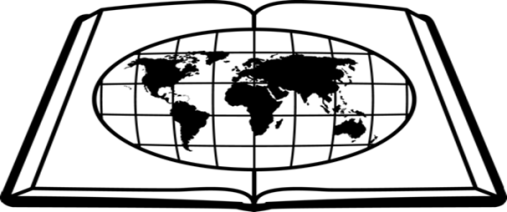 FACT-BASED NO BIASED OPINIONS12 Simple 60 Minute SessionsCover to CoverSuggested Retail: BBG-Original=$15.95-BBG-Dailey Devotional=$17.95             BBG- Original                    BULK PRICING         BBG-Dailey Devotional Quantity of 5 x $11.95 = $59.75                                                               5 x $13.45 = $67.25                    10 x $10.45 = $104.50                                                               10 x $12.45 = $124.50                    25 x $9.95 = $248.75        FREE SHIPPING             25 x $11.95 = $298.75                    50 x $8.45 = $422.50                                                                50 x $10.45 = $522.50                  100 x $7.45 = $745.00                                                               100 x $9.45 = $945.00                  250 x $6.95 = $1,737.50                                                            250 x $8.95 = $2,237.50Ask about: a personalized BBG with your group or churches name on the front cover or internet downloads, mobile phone versions, or any other source of circulation. Speaking engagements, television, radio or other forms of mass media will be discussed on an individual occurrence basis.Pricing is flexible.For questions or requests please contact Daniel Paul Kennedy, the author/founder, who is committed to putting BBG in the hands/hearts of all peoples of the world, in every language.daniel@basicbibleguide.com (Office) 719.522.1588 (Cell) 719.964.6444About Basic Bible Guide:“BBG is designed to assist individuals, regardless of their beliefs or existing Bible knowledge, in attaining a personal understanding of the entire Bible, using a straight forward, quick and easy process.”Answer questions like:What is the Bible and where did it come from?Is it a factual or just a fairy tales?Is it relevant for my life and those around me?Does it answer the tough questions that I have about life?In a group – Perfect for any size group, BBG is organized into 12-two hour weekly meetings (one hour for the program and one hour for socializing). Simple instructions are included in every book.Individually –Easy to use as a personal guide, Basic Bible Guide can be used at your own pace.Because BBG is for everyone regardless of beliefs and fact-based with no biased opinions, it’s very easy to invite everyone. BBG may be the only Bible study nonbelievers will attend.Links are on our website to download directly to your computer/device & from Amazon.com, Kindle and Barnes and Noble.comwww.BasicBibleGuide.com